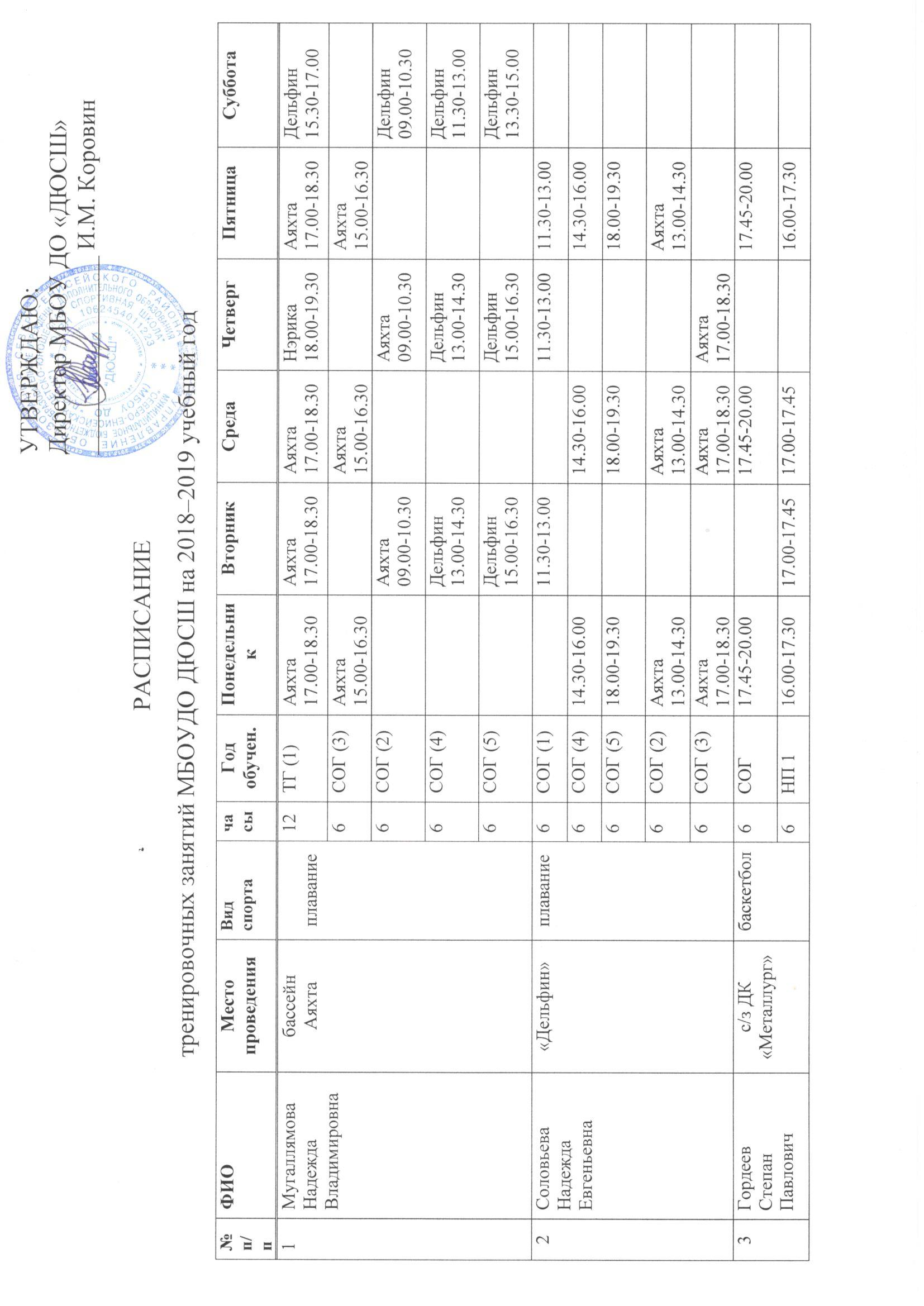 Ответственный: заместитель директора по УВР О.В. ШоттКонт.телефон: 8(39160)21-6-9718ТГ 417.45-20.0017.45-20.0017.45-20.0017.45-20.0017.45-20.0013.45-16.00Хоккейная коробкаХоккей с мячом6СОГ15.00-16.30бассейн17.00-18.0015.00-16.304Линючев Семен СергеевичНКСШ №6с/збаскетбол6СОГ14.30-16.0014.30-16.0014.30-16.005Блинов Михаил ТерентьевичХоккейная коробка/ НерикаХоккей с мячом6СОГ17.00-18.3017.00-18.3017.00-18.305Блинов Михаил ТерентьевичХоккейная коробка/ НерикаХоккей с мячом9НП 309.00-10.3009.00-10.3009.00-10.3009.00-10.3009.00-09.455Блинов Михаил ТерентьевичХоккейная коробка/ НерикаХоккей с мячом16ТГ 315.00-18.00Нэрика/по сезону хоккейная коробка15.00-18.00трен. Зал/по сезону хоккейная коробка15.00-18.00Нэрика/по сезону хоккейная коробка15.00-18.006Будников Дмитрий Витальевичп. Теяхоккейная коробкахоккей с мячом6СОГ18.30 -20.0018.30-20.0018.30 -20.006Будников Дмитрий Витальевичп. Теяхоккейная коробкахоккей с мячом9НП 217.45-18.30 17.45-19.1517.45-18.3017.45-19.1517.45-18.3017.45-19.157Дроздов Владимир ДмитриевичЗал борьбы п.Тея14ТГ 217.30-19.0017.30-19.0018.15-19.4517.30-19.4517.30-19.4516.00-17.307Дроздов Владимир ДмитриевичЗал борьбы п.Тея6СОГ16.45-18.1516.45-18.1516.45-18.157Дроздов Владимир ДмитриевичЗал борьбы п.Тея9НП 315.00-16.3015.00-16.3015.00-16.3015.00-16.3017.30-18.158Зарицкая Татьяна ВладимировнаЗал борьбы «Дельфин»«Аяхта»Дзюдо14ТГ 215.30-17.0015.30-17.0015.30-17.0015.30-17.00«Аяхта», ОФП15.30-17.4515.30-17.458Зарицкая Татьяна ВладимировнаЗал борьбы «Дельфин»«Аяхта»Дзюдо6СОГ14.00-15.3014.00-15.3014.00-15.308Зарицкая Татьяна ВладимировнаЗал борьбы «Дельфин»«Аяхта»Дзюдо9НП 29.00-10.309.00-10.309.00-10.3010.00-10.45 «Аяхта»9.00-10.308Зарицкая Татьяна ВладимировнаЗал борьбы «Дельфин»«Аяхта»плавание15.00-16.3015.00-16.30Дельфин17.00-18.309Соловьев В.А.Зал единоборствкаратэ6СОГ18.20-19.5018.20-19.5014.00-15.309Соловьев В.А.Зал единоборствкаратэ14ТГ 218.00-20.0018.15-20.0018.20-19.5018.00-20.0018.20-19.5016.00-18.15с/к «Нерика», Аяхта10Григорьев Сергей СергеевичЗал борьбы «Дельфин»Самбо24СС17.00-20.0017.00-20.0017.00-20.0017.00-20.0017.00-20.0017.00-20.0010Григорьев Сергей СергеевичЗал борьбы «Дельфин»Самбо6НП 115.30-17.0015.30-17.0015.30-17.0011Ахтамов А.А.спортзалСШ№1волейбол16ТГ 317.00-19.3517.00-19.3517.00-19.3517.00-19.3517.00-19.3516.00-16.4512Планида А.В.НэрикаССШ№2в/бол16ТГ 3Нэрика15.30-18.30Нэрика15.30-17.45ССШ№218.30-19.15ДК Металлург15.30-17.45ССШ№218.30-19.15ССШ№217.00-20.0013Мерзляков К.А.спортзалп. ТеяВолейбол(39)9НП214.15-15.4514.15-15.4514.15-15.4514.15-15.4513.30-14.1513Мерзляков К.А.спортзалп. ТеяВолейбол(39)16ТГ316.00-18.1516.00-18.1516.00-18.1516.30-18.4514.30-16.4513Мерзляков К.А.спортзалп. ТеяВолейбол(39)14ТГ216.00-18.1516.00-18.1516.00-18.1514.00-15.3014.30-16.4514Обручева Н.АССШ №2лыжная базаЛыжные гонки(30 ч)6СОГ13.15-14.4513.15-14.4513.15-14.4514Обручева Н.АССШ №2лыжная базаЛыжные гонки(30 ч)6СОГ17.00-18.3017.00-18.3017.00-18.3014Обручева Н.АССШ №2лыжная базаЛыжные гонки(30 ч)9НП 3 (1 смена)15.00-16.3015.00-16.3014.30-16.0015.00-16.3015.00-15.3014Обручева Н.АССШ №2лыжная базаЛыжные гонки(30 ч)9НП 3 (2 смена)10.15-11.3010.15-11.5510.15-11.3010.15-11.3010.15-11.0014.00-14.4515Крюков А.Н.ССШ №1Шахматы(24 ч)6СОГ14.10-15.4014.10-15.4013.30-15.0015Крюков А.Н.ССШ №1Шахматы(24 ч)9НП2 (1)11.00-12.3011.00-12.3011.00-12.3011.00-13.1515Крюков А.Н.ССШ №1Шахматы(24 ч)9НП 2 (2)12.35-14.5012.35-14.0512.35-14.0512.35-14.0516Коврижных В.С.с/збассейн«Дельфин»бокс(20)6НП 108.00-09.3008.00-09.3008.00-09.3016Коврижных В.С.с/збассейн«Дельфин»бокс(20)14ТГ 216.15-18.0016.15-18.0016.15-18.0016.15-18.0016.15-18.0018.00-19.40№п/пФИОМесто проведенияВид спортачасыГод обучен.ПнВторникСредаЧетвергПятницаПятницаСубботаВоскресенье17Шигина Н.Г.Лыжная базап. ТеяЛыжные гонки16ТГ 3-14.00-16.0014.00-16.0014.00-16.0014.00-16.0014.00-16.0014.00-16.0011.00-13.0017Шигина Н.Г.Лыжная базап. ТеяЛыжные гонки6СОГ-16.30-18.0016.30-18.0016.30-18.0016.30-18.0018Ивченко Светлана БорисовнаССШ №1лыжная базаЛыжные гонки(18 ч)9НП 2-15.00-16.3015.00-16.3015.00-16.3015.00-17.1515.00-17.1518Ивченко Светлана БорисовнаССШ №1лыжная базаЛыжные гонки(18 ч)9НП 3-11.00-12.3011.00-12.3010.30-12.3011.00-13.1511.00-13.1519Коровин Иван МакаровичССШ №1лыжная базаЛыжные гонки(16 ч)16ТГ 3-15.00-17.4515.00-17.4515.00-17.4515.00-17.4515.00-17.4512.00-12.4520Коровин В.С.п. Вельмол/гонки(9 ч)9НП 3 -16.00-16.45 16.00-17.3016.00-17.3016.00-17.3012.00-13.30